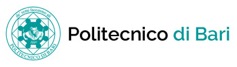 Verbale delConsiglio di AmministrazioneCostituito ai sensi dell’art. 13 dello Statuto del Politecnico di Bari, emanato con D.R. n. 175 del 14 marzo 2019N. 13 - 2020Seduta del 22 giugno 2020Il giorno 22 giugno 2020, alle ore 11:00, a seguito di convocazione ordinaria, nota prot. n. 13674-II/5 del 15 giugno 2020, si è riunito, in modalità telematica mediante connessione alla piattaforma Microsoft Teams, il Consiglio di Amministrazione per discutere del seguente Ordine del giornoComunicazioniInterrogazioni e dichiarazioniRatifica Decreti RettoraliApprovazione verbaliPROGRAMMAZIONE E ATTIVITÀ NORMATIVA1.	Nomina del Direttore GeneraleAlle ore 13:03 sono presenti: il Rettore, il Direttore Generale f.f., con funzioni di segretario verbalizzante, e i componenti: Altomare, Attivissimo, Binetti, Matteo, Morano, Pascazio e Raguso.Partecipa alla seduta la dott.ssa Troja d’Urso, componente del Collegio dei Revisori dei Conti. Assiste, per coadiuvare il Direttore Generale, nelle sue funzioni di Segretario verbalizzante, a norma dell’art. 9, co. 2 del “Regolamento di funzionamento del Consiglio di Amministrazione”, il dott. Vincenzo Gazzillo.Il Rettore, accertata la presenza del numero legale dei componenti e, quindi, la validità dell’adunanza, dichiara aperti i lavori del Consiglio di Amministrazione.COMUNICAZIONIIl Rettore ha dichiarato che dei gruppi di lavoro stanno valutando opportune soluzioni per la riapertura delle attività in presenza in totale sicurezza. Saranno utilizzate nel prossimo futuro maggiormente le tecnologie per garantire un ampio accesso degli studenti alla didattica e ai servizi on line. Almeno fino 31 dicembre del corrente anno saranno erogate attività didattiche sia in presenza che a distanza. Anche su sollecitazione degli studenti e, in particolare dei loro rappresentanti, si stano studiando soluzioni, possibilmente a costo zero, per la riapertura in sicurezza di sale lettura e di biblioteche. Infatti il  l’art.1 del DPCM del 17 maggio 2020, consente agli atenei l’utilizzo delle biblioteche “a condizione che vi sia un’organizzazione degli spazi e del lavoro tale da ridurre al massimo il rischio di prossimità e di aggregazione e che vengano adottate misure organizzative di prevenzione e protezione”.
INTERROGAZIONI E DICHIARAZIONINon ve ne sono.RATIFICA DECRETI RETTORALINon vene sono.APPROVAZIONE VERBALIPartecipa la dott.ssa Vaccarelli, Responsabile del Settore Pianificazione e ValutazioneIl Rettore riferisce che, a seguito delle dimissioni volontarie della dott.ssa Anna Sirica, già Direttore Generale di questo Politecnico, con D.R. n. 318 del 20 maggio 2020 è stato emanato avviso pubblico di selezione per l’affidamento dell’incarico di Direttore Generale da conferirsi mediante contratto a tempo determinato di diritto privato e di durata triennale.L’avviso prevedeva il possesso di requisiti e specifiche esperienze professionali e lavorative, il cui termine per la presentazione delle domande di partecipazione era fissato per il giorno 29 maggio 2020. Sono pervenute, entro lo scadere dei termini, 8 domande.Il Rettore, dopo aver esaminato i curricula e i titoli, ha ritenuto di dover effettuare in modalità telematica un successivo colloquio con i candidati, diretto ad accertare le attitudini e le motivazioni.All’esito dei colloqui sostenuti, il Rettore ha ritenuto di proporre agli Organi di Governo di questo Politecnico la nomina a Direttore Generale, per il triennio 2020/2023, del dott. Sandro Spataro, il cui curriculum vitae è allegato all’istruttoria.Il Rettore comunica, inoltre, che il Senato Accademico riunitosi nella mattinata odierna ha espresso, all’unanimità, parere favorevole alla nomina del dott. Spataro.Il Rettore coglie l’occasione per ringraziare la Prof.ssa Ficarelli, la quale ha svolto l’incarico di Direttore Generale facente funzioni, con spirito di sacrificio e senso del dovere istituzionale.IL CONSIGLIO DI AMMINISTRAZIONEUdita	la relazione del Rettore;Visto	lo Statuto del Politecnico di Bari;Visto	il curriculum vitae del dott. Sandro Spataro;Acquisito	il parere favorevole del Senato Accademico espresso nella seduta odierna,all’unanimità,DELIBERAdi nominare il dott. Sandro Spataro Direttore Generale del Politecnico di Bari a far data dal 6 luglio 2020.La presente delibera è immediatamente esecutiva.Gli uffici dell’amministrazione centrale opereranno in conformità, nell’ambito delle rispettive competenze.Non essendoci più altro da discutere, il Presidente alle ore 13:30 dichiara chiusa la seduta.	Il Segretario verbalizzante	Il Presidente	f.to Prof.ssa Loredana Ficarelli 	f.to Prof. Ing. Francesco CupertinoIl Consiglio di Amministrazione è così costituito:presenteassente giustificatoassenteProf. Francesco CUPERTINOMagnifico Rettore, PresidenteProf.ssa Loredana FICARELLI Direttore Generale f.f.Ing. Anna MATTEOComponente esternoIng. Dante ALTOMAREComponente esternoProf. Filippo ATTIVISSIMOComponente docenteProf. Pierluigi MORANOComponente docenteProf. Giuseppe PASCAZIOComponente docenteProf. Mario BINETTIComponente docenteDott. Luca FORTUNATOComponente del Personale Tecnico, Amministrativo e BibliotecarioDott.ssa Roberta URSIComponente studentescaSig. Antonio RAGUSOComponente studentesca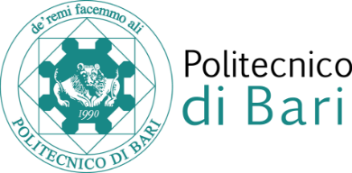 Consiglio di Amministrazione n. 13del 22 giugno 2020Deliberan. 102PROGRAMMAZIONE E ATTIVITÀ NORMATIVANomina del Direttore GeneraleNomina del Direttore Generale